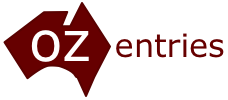 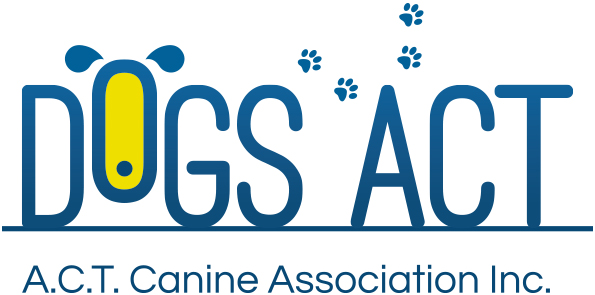 Terrier Group ShowsSaturday 13th and Sunday 14th April 2019THESE SHOWS TO BE HELD IN CONJUNCTION WITHACT & DISTRICTS STAFFORDSHIRE BULL TERRIER CLUB SHOWSAND TOY DOG CLUB & CAVALIER CLUB TOY GROUP SPECIALTY SHOWSExhibition Park in Canberra, Federal Highway, CanberraClasses: 1, 2, 3, 4, 5, 10, 11 & 18 (dogs & bitches)Saturday 13th April 2019 Judging commences 8:30 with:Ms Ginette Loft (NSW) - Staffordshire Bull Terriers – BITCHES FIRSTfollowed by MRS DI CROSS (NSW) – Bull Terriers & Bull Terriers (Miniature)followed by Mr Reece Fry (Qld) – Balance of Terriers, alphabetically, then General SpecialsSunday 14th April 2019 Judging commences 8:30 with:Ms Kerry Hellsten (Vic) - Staffordshire Bull Terriers – DOGS FIRSTFollowed by Balance of Terriers, alphabetically, & General SpecialsTrophies	Trophy and sash	Best of Breed Staffordshire Bull Terrier $50 cashEntry Fees:		$13.00 per class, numbers to be collected at the show.Remittances:		Dogs ACTCatalogue:		$5.00 pre ordered or online only no catalogues available for sale on the dayEntries close:		2nd April 2019 (postal) 		9.00am 8th April 2019 (online)		NO REFUNDS AFTER 2nd April 2019Email enquiries:	admin@dogsact.org.auNUMBER CARDS TO BE COLLECTED ON THE DAY OF THE SHOWDogs ACT hot weather policy applies – PH (02) 6241 4404Dogs ACT reserves the right to change or reallocate judges as necessary.Show Committee members do not handle at these shows. On grounds camping $30 p/day must be Pre-booked and Paid, phone 02 6241 4404Casual camping $35 p/day.
Entries to:Show Secretary, PO BOX 815 DICKSON  ACT 2602Ph:  (02)6241 4404 (9.30am to 2.30pm Tue, Wed & Thur)email: admin@dogsact.org.au